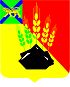 АДМИНИСТРАЦИЯ МИХАЙЛОВСКОГО МУНИЦИПАЛЬНОГО РАЙОНА ПОСТАНОВЛЕНИЕ 
17.07.2022                                              с. Михайловка                                                  № 841-паО внесении изменений в постановление администрацииМихайловского муниципального района от 17.07.2022 № 840-па «О введении на территории Михайловского муниципального района режима чрезвычайной ситуации природного характера»На основании Федерального закона от 21 декабря 1994 года № 68-ФЗ «О защите населения и территорий от чрезвычайных ситуаций природного и техногенного характера», постановления Правительства Российской Федерации от 30 декабря 2003 года № 794 «О единой государственной системе предупреждения и ликвидации чрезвычайных ситуаций», руководствуясь Уставом Михайловского муниципального района, в результате продолжительных ливневых дождей, произошел подъем уровня воды и выход из берегов рек Бакарасьевка и Михайловка, что привело к подтоплениям домов частного сектора, придомовых территорий и огородов, исходя из анализа обстановки, администрация Михайловского муниципального районаПОСТАНОВЛЯЕТ:1. Внести изменения в постановление администрации Михайловского муниципального района от 17.07.2022 № 840-па «О введении на территории Михайловского муниципального района режима чрезвычайной ситуации природного характера» (далее – постановление) следующего содержания: 1.1. Преамбулу постановления изложить в новой редакции «На основании Федерального закона от 21 декабря 1994 года № 68-ФЗ «О защите населения и территорий от чрезвычайных ситуаций природного и техногенного характера», постановления Правительства Российской Федерации от 30 декабря 2003 года № 794 «О единой государственной системе предупреждения и ликвидации чрезвычайных ситуаций», руководствуясь Уставом Михайловского муниципального района, в результате продолжительных ливневых дождей, произошел подъем уровня воды и выход из берегов рек Бакарасьевка и Михайловка, что привело к подтоплениям домов частного сектора, придомовых территорий и огородов по улицам Уссурийская, Железнодорожная, 60 лет ДОСААФ, Мелиораторов, Строительная, Калининская, Энтузиастов, Молодежная, Рабочая, Советская, Луговая, Новая, Колхозная, Тихоокеанская, Красноармейская, пер. Солнечный, Ленинская, пер. Безымянный, Восточная с. Михайловка, исходя из анализа обстановки, администрация Михайловского муниципального района».2. Муниципальному казенному учреждению «Управление по организационно-техническому обеспечению деятельности администрации Михайловского муниципального района» (Корж С.Г.) разместить настоящее постановление на официальном сайте администрации Михайловского муниципального района.3. Контроль над исполнением настоящего постановления оставляю за собой.Глава Михайловского муниципального района –Глава администрации района                                                       В.В. Архипов